ELA 6-8 Sample ItemsClaim 3: Students can employ effective speaking and listening skills for a range of purposes and audiences.Target 4: Analyze, interpret, and use information delivered orally or visually.Bear Bile Farm: National Geographic websitehttp://channel.nationalgeographic.com/wild/animal-underworld/videos/bear-bile-farm/?videoDetect=t%252Cf Prompt:  What is the point of view in the video, Bear Bile Farm?  Use details from the presentation to demonstrate this point of view.Hurricane 101: National Geographic websitehttp://video.nationalgeographic.com/video/environment/environment-natural-disasters/hurricanes/hurricanes-101/?source=vidcarousel Prompt:Hurricanes can be dangerous and costly.  Based on the information from the video, what conclusions can be made? Use two details from the video to support your answer.Grade 7 ELA Item Specification Table C3 T4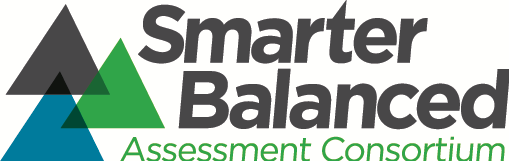 Grade 7 ELA C3 T4Version 1.0Grade 7 ELA Item Specification Table C3 T4*SR = selected response item; CR = constructed response item; TE = technology-enhanced item; PT = performance taskClaim 3:  Students can employ effective speaking and listening skills for a range of purposes and audiences.Claim 3:  Students can employ effective speaking and listening skills for a range of purposes and audiences.Target 4:  LISTEN/INTERPRET: Analyze, interpret, and use information delivered orally or visuallyTarget 4:  LISTEN/INTERPRET: Analyze, interpret, and use information delivered orally or visuallySecondary Target(s): NASecondary Target(s): NAStandards:SL-1, SL-2, SL-3DOK Target(s):1, 2, 3Evidence Required:When listening to information presented orally or viewing information presented through audiovisual materials,students1.  interpret the central message or claimOR2.  analyze the point of view or purpose of a presentationOR3.  analyze the reasoning and evidence used to support claimsOR4.  use information to draw conclusions about the topic.Allowable Item Types*:SR, CRTask Models:Model 1: SR (DOK 2) – prompts students to identify the main idea of a presentation.Model 2a: SR (DOK 1) – prompts students to identify the point of view of a presentation.Model 2b: 2-pt CR (DOK 2) – prompts students to identify the point of view of a presentation and provide details from the presentation that demonstrate this point of view.Model 3: 3-pt CR (DOK 3) – provides an argumentative speech and prompts students to analyze the evidence presented to determine if the speaker uses sound reasoning to support claims.Model 4: SR or 2-pt CR (DOK 2) – prompts students to select or compose a conclusion that can be drawn based on information from the presentation.Key NontargetedConstructs:Ability to read texts at least one grade below tested grade.Allowable StimulusMaterials:Audio and video presentationsAllowable DisciplinaryVocabulary:Informational texts, coherence, focus, subtopics, thesis, introduction, conclusion, textual evidence, supporting evidenceAllowable Tools:Word processing toolsTarget-Specific Attributes:Stimulus texts should be one grade level.Accessibility Concerns:CR items will require students to enter text on a keyboard. Students with visual impairments will need to havedescriptions of materials being viewed. Students with hearingimpairments will need to have transcripts of spoken texts.Sample Items:Hot links will provide access to sample items for this target.Scoring Information:Rubrics: 2- or 3-point rubrics for CRs